Nature Camps at East Lake Park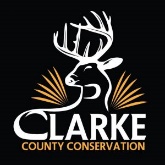 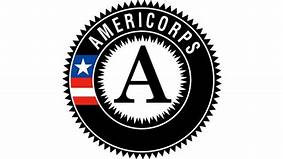 Registration FormPlease complete one form for each child attending. Return this completed form, and the medical/release form to the Clarke County Conservation via email or mail. Office hours are 7:30 am – 4 pm Monday – Friday. Call (641) 342-3960 if you have any questions.Child Name:Address:City:Zip:Parent Phone:Grade going into:Daytime (work) Phone:Parent or Guardian Name:E-Mail Address:Session 1 (June 24th – 28th) ________ 	Session 2 (July 8th – 12th) ___________Session 3 (July 15th – 19th) __________All Youth must complete and submit the Medical information/Release Form with your registration form.Camps have enrollment limits (Maximum of 10 kids per camp). Spaces will be filled on a first come/first serve basis. Email registration forms to clarkeccb@gmail.com. If there are any camps your child will be late to or will need picked up early, please include that information as well.  All registrations must be submitted the week prior to the week of camp. If accommodations are needed, please notify Clarke County Conservation prior to the start of camp. Important information: Parents or person dropping/picking up must sign in and out the childIF a child will be arriving late or leaving early please note on registration formGrade is based on grade going intoWeather permitting, we will be outside, therefore students are required to bring a water bottle, sun screen and appropriate clothes and foot wear. A hat is recommended. Drop off for 1st – 3rd camp is at 8 am and pick up is at 10 am. Drop of for the 4th – 6th camp is at 10 am and pick up is at 12 pm. If your child is not picked up within 15 minutes of pickup time, we will call the numbers provided.Parent Signature: __________________________________________ Date: ________________Cost: $10 per camp Paid: ________ Check: _________ Cash: _________